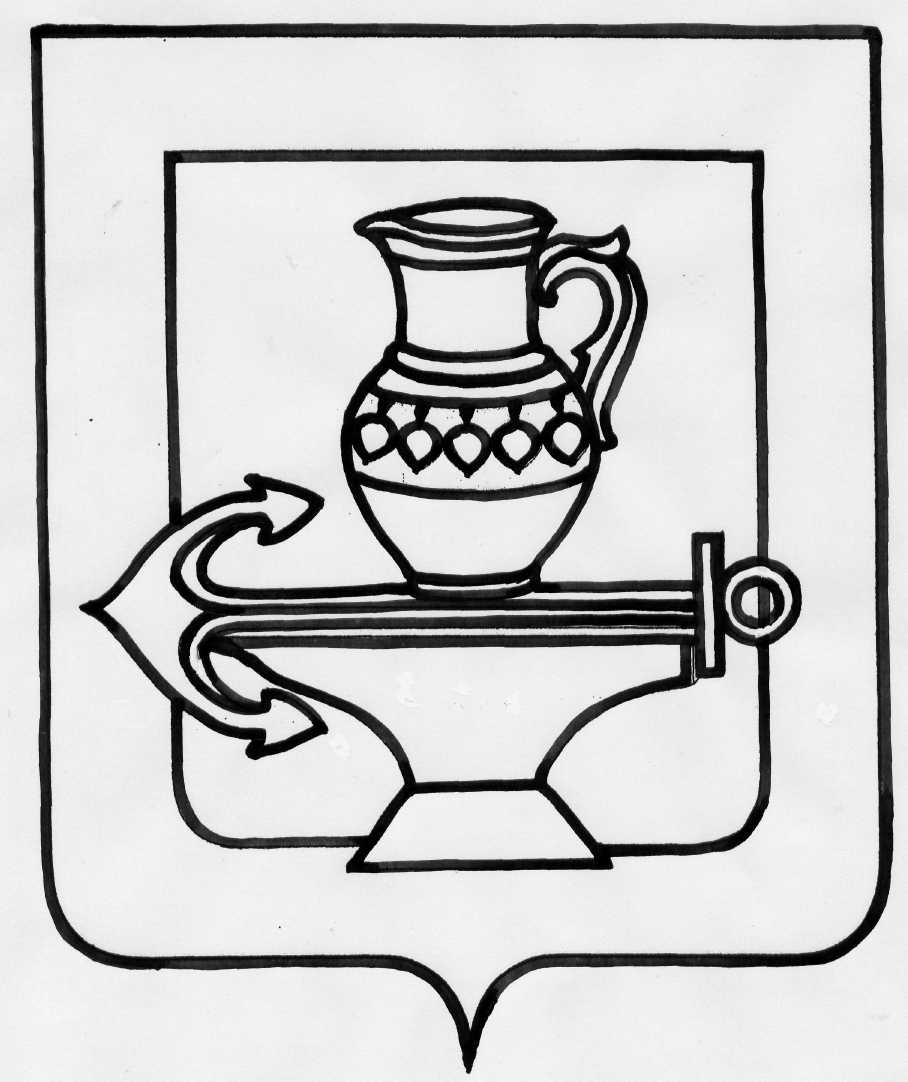 РОССИЙСКАЯ  ФЕДЕРАЦИЯАДМИНИСТРАЦИЯ СЕЛЬСКОГО ПОСЕЛЕНИЯЛЕНИНСКИЙ СЕЛЬСОВЕТЛИПЕЦКОГО  МУНИЦИПАЛЬНОГО РАЙОНА ЛИПЕЦКОЙ ОБЛАСТИПОСТАНОВЛЕНИЕ10.10.2018 г.                                                                                                     № 262Об утверждении перечня информационныхсистем персональных данныхВ целях реализации постановления Правительства Российской Федерации от 21.03.2012 № 211 "Об утверждении перечня мер, направленных на обеспечение выполнения обязанностей, предусмотренных Федеральным законом "О персональных данных" и принятыми в соответствии с ним нормативными правовыми актами, операторами, являющимися государственными или муниципальными органами" администрация сельского поселения Ленинский сельсовет Липецкого муниципального района                    
ПОСТАНОВЛЯЕТ
   1. Утвердить  перечень информационных систем персональных данных в администрации сельского поселения Ленинский сельсовет (приложение).   2. Разместить настоящее постановление на официальном сайте администрации сельского поселения Ленинский сельсовет Липецкого муниципального района.   3.Контроль за исполнением настоящего постановления оставляю за собой.Глава администрации сельского поселенияЛенинский сельсовет                                                                                               О.В. Коротеев                                                                          Приложение
                                                                 к постановлению администрации сельского поселения Ленинский сельсовет Липецкого муниципального района                                                                       Липецкой области от 10.10.2018 г.  № 262
Перечень
информационных систем персональных данных в администрации сельского поселения Ленинский сельсоветАвтоматизированная обработка персональных данных:
1. Программный комплекс «Муниципальное управление - СМАРТ»2.  1С:Бухгалтерия3. 1С Камин: ЗарплатаНе автоматизированная обработка персональных данных:1. Похозяйственные книги.2. Личные дела, трудовые книжки.

